Grupa Delfinki – 4 LATKI : DATA 15.04.2021TEMAT ZAJĘĆ: Domy zwierząt wiejskich Cele:- rozwijanie spostrzegawczości wzrokowej - wzbogacanie wiadomości na temat zwierząt wiejskich - rozwijanie określania położenia przedmiotów w przestrzeni- rozwijanie sprawności manualnej Cele operacyjne: - rozpoznaje ślady zwierząt wiejskich - określa położenia przedmiotów w przestrzeni - odpowiada na pytania dotyczące wiersza - wykonuje prace plastyczna według instrukcji Odwzorowywanie śladów zwierząt wiejskich. Układanie śladów z ziaren fasoli według instrukcji. Rodzic układa na stole kartkę z narysowanymi na nich śladami zwierząt wiejskich . Dziecko rozpoznaje ślady i kolejno podaje nazwy zwierząt, które je zostawiły. Następnie, patrząc na wzór układa z ziaren fasoli na tackach z piaskiem takie same ślady (wzory śladów poniżej)Ćwiczenie określania położenia przedmiotów – Kłębek wełnyUstawiamy krzesło i umieszczamy na nim maskotkę kota. Wyjaśniamy dziecku, że kot bawi się kłębkiem wełny. Zapraszamy dziecko do zabawy. Układanie kłębka według poleceń. Np.: na krześle, pod krzesłem, za krzesłem, nad krzesłem. Gdzie mieszkają zwierzęta wiejskie ?? – GDZIE JA MIESZKAM? Nauka zwierząt gospodarstwa, nazwy ich domów, odgłosy - NAUKA PRZEZ ZABAWĘ❗ - YouTubeSłuchanie wiersza Iwony Fabiszewskiej Domy zwierzątW chlewiku mieszka świnka, korytko stoi tam, a w budzie siedzi piesek; nie lubi, gdy jest sam. W kurniku kury gdaczą, nocą na grzędach śpią, a konie stoją w stajniach i głośno czasem rżą. A krowy? Pewnie wiecie, obora to ich dom. Gdy wrócą już z pastwiska, tu muczą piosnkę swą.Rozmowa na temat wiersza: O jakich zwierzętach była mowa w wierszu? Jak nazywa się dom świnki (psa, konia, kury, krowy)? Jakie jeszcze inne zwierzęta oprócz kury mogą mieszkać w kurniku?Ćwiczenie karta pracy strona 36 na dole: Narysuj w ogonie każdego koguta tyle piór, ile wskazuje liczba kropek na karteczce. Wykonaj prace plastyczna: Świnka z wykorzystaniem talerzy papierowych (można również wyciąć koło z tektury. Środek świnki można wykleić różową bibułą, dokleić oczy nos i uszy. 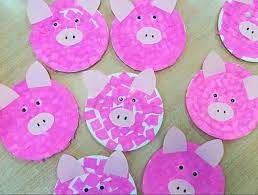 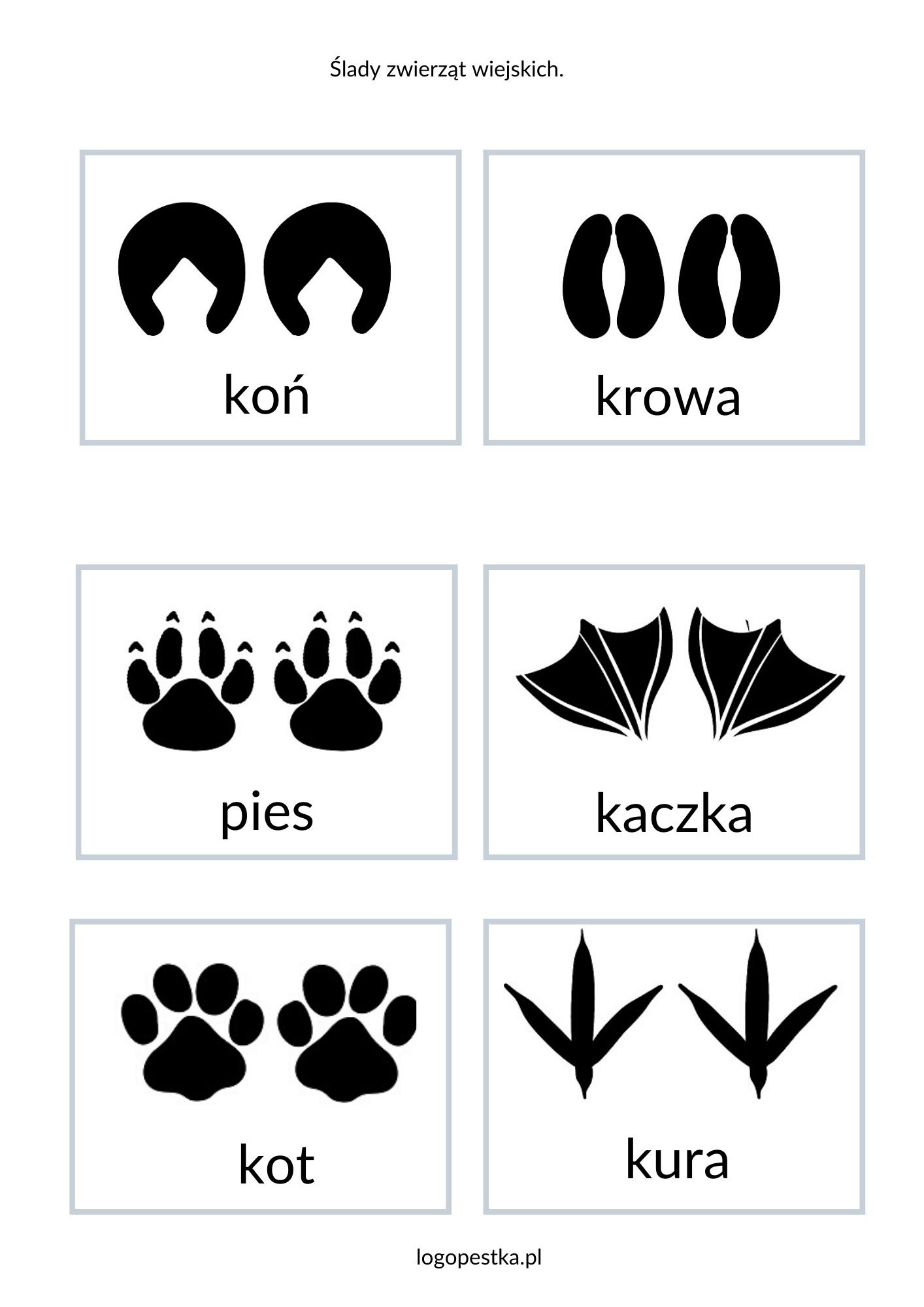 